Аналитический отчет о работе за 2019 - 2020 учебный год в подготовительной группе «Гномики»Воспитетели: Серебренникова Г.С.                          Шайнурова М.В.Общая  характеристика  группы:
в  подготовительной группе 31 человек, из них  17 мальчиков и 14 девочек.
Возраст детей от 6 до 7 лет. Основная  часть детей нашей группы находятся в едином коллективе со второй младшей группы. Атмосфера в детском коллективе доброжелательная, позитивная. Преобладают партнерские взаимоотношения и совместная деятельность детей. Конфликты между детьми,  если и возникают, то быстро и продуктивно разрешаются. 
 Все дети разносторонне развиты, многие из них дополнительно занимаются в различных кружках, секциях, бассейне. Со всеми детьми в течение года было очень интересно  сотрудничать, творить, узнавать…Программные задачи подготовительной группы:Охрана жизни и укрепления физического и психического здоровья детей;Расширять представления о предметах и явлениях окружающей действительности, растительном и животном мире, труде людей. Воспитывать любовь к Родине, родному городу, селу.Развивать умение наблюдать, анализировать, сравнивать, выделять характерные, существенные признаки предметов и явлений, обобщать их по этим признакам.Совершенствовать все стороны речи: добиваться чистого произношения всех звуков родного языка. Расширять и активизировать словарь, обучать простым формам монологической речи, положительное отношение к труду, желание систематически выполнять посильные трудовые обязанности, делать полезное окружающим.Воспитывать дружеские взаимоотношения между детьми, привычку играть, трудиться, заниматься сообща, стремление порадовать старших хорошими поступками. Воспитывать дружбу между детьми разных национальностей.Развивать волевые качества: умение ограничивать свои желания, преодолевать препятствия, стоящие на пути достижения цели, подчиняться требованиям взрослых и выполнять установленные нормы поведения, в своих поступках следовать хорошему примеру.Воспитывать любовь и интерес к музыке, живописи, литературе.Продолжать развивать способность эстетического восприятия действительности и произведений искусства, умение чувствовать их характер, настроение, замечать выразительные средства.Продолжать обучать практическим навыкам рисования, лепки, выразительного чтения, рассказывания, развивать певческие навыки и исполнительские умения в танцах.Развивать художественно- творческие способности детей: поэтический и музыкальный слух, чувство цвета, ритма, формы, композиции.А также взаимодействие с семьёй для обеспечения полноценного развития ребёнка и развитие готовности к обучению в школе, формирование компетентностей, обеспечивающих благоприятную адаптацию и успешное вхождение в новую социальную ситуацию.        Наши дети за год подросли и стали более выносливы физически, снизилась утомляемость (по сравнению с началом учебного года), фон настроения стал более спокойным и менее подверженным разным перепадам. Теперь дети стали более значимыми и интересными друг для друга. Они стремятся к партнёрству в играх. Заметно повысилась потребность в новых знаниях, впечатлениях, ощущениях, проявляющаяся в любознательности и любопытстве ребят. Большим шагом в развитии стала способность делать определенные выводы и выстраивать умозаключения, что является свидетельством отрыва мышления от непосредственной ситуации.Планируя воспитательно-образовательную работу в группе, старались методически грамотно распределять деятельность детей в течение дня, учитывая возрастные и индивидуальные особенности каждого ребёнка и, думаю, удалось добиться неплохих результатов.Дети научились многому:Направление «Социально-коммуникативное развитие»:В группе всегда доброжелательная, позитивная атмосфера. Дети дружные, контактные, мальчики играют дружно с девочками, уступают, конфликты между детьми возникают редко и быстро разрешаются. В группе усваиваются навыки социального поведения, нравственных норм во взаимодействии детей друг с другом в различных видах совместной деятельности - игровой, трудовой, изобразительной и др. Дети легко идут на контакт со сверстниками и взрослыми, принимают участие в подготовке, проведении праздников. Участвуют в ролевых, строительных играх. Явных, ярких лидеров в группе нет ни среди мальчиков, ни среди девочек, претендующих на лидерство 2-3 ребенка. Дети умеют договариваться друг с другом в игре, подчиняются правилам игры, принимают и понимают взятые на себя роли, используют различные источники информации, способствующие обогащению игры.Умеют создавать предметно- игровую среду, используя имеющийся материал, предметы-заместители и др.В дидактических играх могут оценивать свои возможности и без раздражения, достойно воспринимать проигрыш, могут объяснять правила игры сверстникам.После просмотра спектакля пытаются оценить игру актёров, используемые средства художественной выразительности и оформления постановки.Направление «Познавательное развития»:Положительное влияние на развитие познавательных способностей оказало использование нетрадиционных методик: мнемотехника, «Танграм», головоломки и др.Умеют считать (отсчитывать) до 20 (большинство).Умеют пользоваться количественными и порядковыми числительными в пределах 10, отвечать на вопросы: Сколько? Который, какой по счёту? Уравнивать неравные группы предметов двумя способами (удаление и добавление единицы).Сравнивать предметы на глаз по длине, ширине, высоте, толщине проверять точность определений путём наложения и приложения.Размещать предметы различной величины в порядке возрастания и убывания. Знают характерные особенности знакомых геометрических фигур.У некоторых детей имеются затруднения в ориентировке на листе бумаги в назывании последовательности времен года, месяцев.Направление «Речевое развитие»Речь детей стала главным средством общения детей, дети участвуют в беседе, пытаются оценивать ответы и высказывания сверстников. Словарный запас достаточный. Составляют по образцу рассказы по сюжетной картине, по набору картинок, пересказывают небольшие литературные произведения. Прием мнемотаблиц способствовал быстрому запоминанию программных стихотворений. Следует обратить внимание на выразительность чтения, некоторые дети читают торопливо, монотонно, тихо.Дети имеют представления о понятиях «звук», «слог», «слово», «предложение». Называют в последовательности слова в предложении, звуки и слоги в словах. Находят в предложении слова с заданным звуком, многие правильно определяют место звука в слове, определяют позицию звуков (в начале, середине, конце слова).Умеют подбирать к существительным несколько прилагательных, используют основные части речи, а также использует синонимы и антонимы.В целом речевое развитие речи детей соответствует норме, но в группе имеются 4 детей, которые занимались у логопеда.Направление «Художественно - эстетическое развитие»В рисовании создают сюжетные изображения предметов, коллективные и индивидуальные рисунки, декоративные, предметные и сюжетные композиции на темы окружающей жизни.Используют разные имеющиеся изобразительные материалы, цвета и оттенки.Умеют выполнять узоры народного декоративно-прикладного искусства.В лепке лепят предметы разной формы, создают сюжетные композиции, передавая пропорции и движение фигур.Пытаются создавать изображения по мотивам народных игрушек.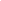 Умеют выполнять декоративные композиции способами налепа и рельефа.В аппликации создают предметные изображения и сюжетные композиции, используя разнообразные приёмы вырезывания, обрывания бумаги. Результаты детского труда по ИЗО регулярно выставляются в приемной группы, за их качеством могут проследить родители и администрация в течение года.Направление «Физическое развитие»Умеют правильно выполнять движения в разных видах и разных формах  двигательной деятельности. Умеют выполнять действия по сигналу физ.инструктора.Используя считалки, выбирают на ведущие роли в подвижных играх, стараются выполнять правил игры.Самостоятельно используют имеющийся физкультурный инвентарь и атрибуты для подвижных игр.Участвуют в физкультурных праздниках, досугах, развлечениях.Имеют представления о ЗОЖ, понимают важность физических упражнений для здоровья и закаливания организма.Во время выполнения физических упражнений умеют поддержать дружеские отношения.Умеют:- бегать, сохраняя равновесие, изменяя направление,- соблюдать темп бега в соответствии с указанием воспитателя.- сохранять равновесие при ходьбе и беге по ограниченной плоскости, перешагивая через предметы.- выполнять упражнения на равновесие.- перестраиваться в колонну по трое, четверо,Повороты в разных направлениях, прыжки через скакалку у некоторых детей не получаются.В течение года в группе систематически проводилась работа по взаимодействию с родителями. Основные формы взаимодействия с семьей:В течение года в группе проводилась работа по взаимодействию с родителями, в соответствии с планом работ, в которых указаны все совместные мероприятия, консультации, родительские собрания, проекты и конкурсы. В свою очередь активные родители участвовали во всех совместных мероприятиях группы и ДОУ.Развитие ребёнка зависит от того, где, в каком окружении он растёт, кто его воспитывает и как организовано воспитание. 4 детей воспитываются в многодетных семьях, 4 ребенка в неполных семьях, остальные семьи полные. Во всех семьях воспитанию детей уделяется должное внимание.
Информирование родителей о ходе образовательного процесса: 
индивидуальные и групповые консультации, родительские собрания, оформление информационных стендов, организация выставок детского творчества, приглашение родителей на детские концерты и праздники.

Совместная деятельность: привлечение родителей к организации конкурсов.
Родители принимали активное участие в жизни группы.
В соответствии с годовым планом работы проводились общие и групповые родительские собрания. Запланировано четыре, но проведено три родительских собрания:«Что должен знать ребенок в подг-ой группе», сентябрь 2019 г.«Как хорошо, что есть семья, которая от бед любых везде хранит меня»,ноябрь 2019г.     3.  «Так ли важно рисование в жизни ребенка?», февраль 2020г.4. «Взаимодействие МБДОУ с семьей по вопросам подготовки детей к           школе », май 2019 г.(запланировано)Систематически внутри группы для родителей оформлялись стенгазеты и коллективные работы, выпускались информационные листки, оформлялись папки-передвижки для педагогического просвещения родителей по различным областям развития детей. 
      Перед родительским комитетом стояла непростая задача: доводить до каждой семьи и педагогов идеи сотрудничества. Результатом взаимодействия педагогов и родителей являются: повышение активности родителей в жизни группы и детского сада; выставки совместных поделок и рисунков детей и родителей; участие в праздниках и досугах.Имеются дети, требующие дополнительной, индивидуальной работы по усвоению программного материала из-за долгих пропусков по болезни, из-за языкового барьера, несоответствие возрасту. В течение года родителям в консультациях и личных беседах давались советы и рекомендации по лучшему усвоению программного материала и занятий с детьми дома.Оценить динамику достижений воспитанников, эффективность и сбалансированность форм и методов работы позволяет мониторинг достижения детьми планируемых итоговых результатов освоения программы, который проводится два раза в год: в начале и в конце учебного года.Анализ выполнения требований к содержанию и методам воспитания и обучения, а также анализ усвоения детьми программного материала в целом показывают позитивную динамику по всем направлениям развития.Положительное влияние на этот процесс оказывают:- активное внедрение в образовательный процесс старших дошкольников развивающих приемов обучения ;- «Танграм», головоломки, Колумбово яйцо;- сотрудничество с родителями.Положительной оказалась работа по обновлению предметно - развивающей среды в учебного начале года, были приобретены игрушки и дидактические пособия в соответствии с возрастом детей, которые находятся в доступном и удобном месте. Дети могут самостоятельно выбирать вид деятельности.В течение года в группе были проведены следующие мероприятия с детьми:1. Праздничные утренники развлечения: «Осень», «Новый год», «8 Марта».2. Участие детей и родителей в проводимых конкурсах «Чудеса из мусорной корзинки», «Урожай 2019», «Папа, мама и я»,  «Зимняя планета детства», «Боевая техника Победы», «Рисуем Победу».7.Регулярное оформление тематических выставок «Творческие работы детей» («ПДД»,«Портреты мам и пап», рисунки на тему «Новый год», «Космос» и др.)В течение года воспитатели в соответствии со своими темами самообразования проводили НОД в своей группе. Мария Владимировна повышала свой профессиональный уровень проходила повышение квалификации «Специфика работы воспитателя с дошкольниками имеющими нарушения речи», «Baby skills».
Дети вместе с воспитателями приняли участие в муниципальных конкурсах: «Кросс нации», «Конкурс чтецов», «Конкурс по ПДД», «Моя любимая сказка», «ГТО», «Победа глазами потомка».Вывод:Результаты деятельности подготовительной группы за текущий учебный год были проанализированы, сделан вывод о том, что в целом работа проводилась целенаправленно и эффективно. В целом  проделанную работу оцениваем на хорошо.